Социальный туризмНовая форма, направленная на сохранение здоровья, организацию правильного и полезного отдыха, расширение круга общения по интересам, повышение работоспособности и омоложение организма, повышение социального активности граждан пожилого возраста, сохранение хорошей физической формы. 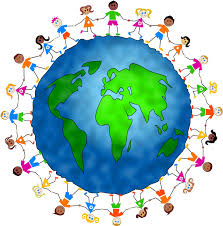 Задачи: - пропаганда здоровья образа жизни - приобщение к активному образу жизни- вовлечение пожилых людей в общественную деятельность, направленную на гармонизацию межличностных отношенийЦелевая аудитория: граждане пожилого возраста и инвалиды, ведущие активный и здоровый образ жизни. Показатели эффективности проекта: - улучшение социально-психологического состояния пожилых людей и инвалидов;- развитие интеллекта, фантазии- расширение культурного кругозора 